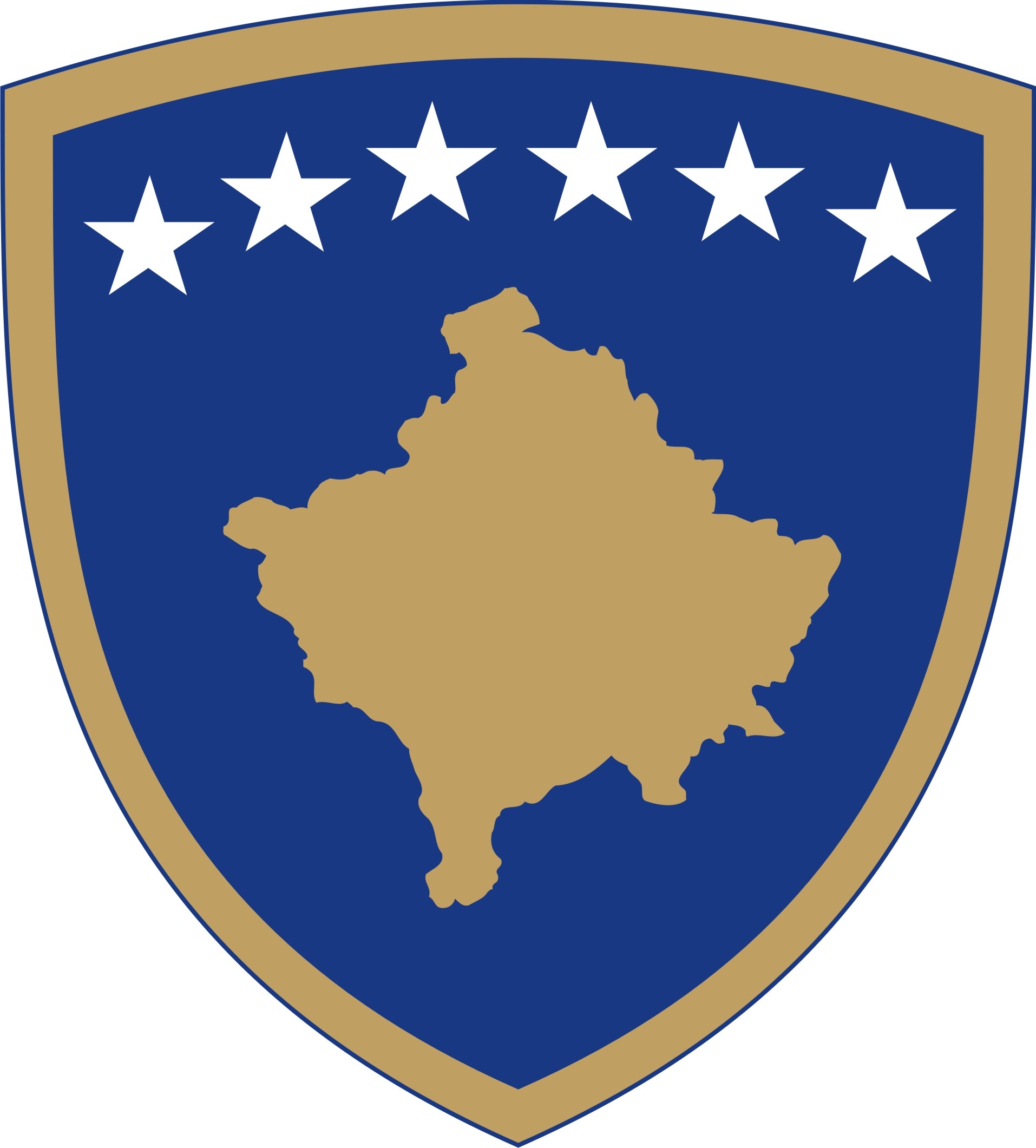 Republika e KosovësRepublika Kosova-Republic of KosovoQeveria-Vlada-Government Ministria e Kulturës, Rinisë dhe SportitMinistarstvo Kulture, Omladine i Sporta – Ministry of Culture, Yoyth and Sports________________________________________________________________________________DOKUMENT KONSULTIMI PËR PROJEKTLIGJIN PËR KINEMATOGRAFINËPërmbledhje e shkurtër rreth Projektligjit për Kinematografinë_____________________________________________________________________   Me këtë  Projektligj  ka për qëllim të rregullohet veprimtaria, organizimi, financimi, prodhimtaria, distribuimi dhe shfaqja e veprave filmike në vend dhe jashtë vendit, inkurajimi i krijimtarisë, promovimi, mbrojtja, ruajtja dhe studimi i trashëgimisë kinematografike.Me këtë ligj inkurajohet zhvillimi, mbështetja, edukimi përmes filmit, promovimi dhe ruajtja e krijimtarisë kinematografike, përmes krijimit të kushteve për prodhimin e veprave filmike vendore dhe bashkëprodhimeve ndërkombëtare, duke u bazuar në standardet ndërkombëtare.Qëllimi i konsultimit___________________________________Ministria e Kulturës, Rinisë dhe Sportit,  e vlerëson shumë konsultimin me palët e interesit. Roli i palëve të interesit dhe i publikut të gjerë në çështjen të cilën e adreson Projektligji për Kinematografinë, është shumë domethënës për MKRS si institucion. Prandaj, kontributi juaj paraprak me shkrim do të jetë shumë domethënës dhe përmbajtjesor. Ministria e Kulturës, Rinisë dhe Sportit  mbetet e përkushtuar që kontributin tuaj përmes komenteve dhe sugjerimeve të ofruara t’i përfshijë brenda Projektligjit për Kinematografinë. Ku dhe si duhet t’i dërgoni kontributet tuaja me shkrim______________________________________________Afati përfundimtar i dorëzimit të kontributit me shkrim në kuadër të procesit të konsultimit të  Projektligjit për Kinematografinë  është 15 ditë pune nga momenti i publikimit.Të gjitha kontributet me shkrim duhet të dorëzohen në formë elektronike në e-mail adresën jehona.bashota@rks-gov.net.Komentet nga organizatatJu lutem, që komentet tuaja të ofrohen sipas udhëzimeve të shënuara më poshtë:Emri i organizatës që jep komente:Fushat kryesore të veprimit të organizatës:Informatat e kontaktit të organizatës (adresa, e-mail, telefoni):Data e dërgimit të komenteve: Forma e kontributit është e hapur, mirëpo preferohet që kontributet tuaja t’i përfshini në kuadër të tabelës së bashkëngjitur më poshtë në këtë dokument, e cila përfshin çështjet kyçe të këtij dokumenti.Bashkangjitur me këtë dokumenti gjeni Projektligjin për KinematografinëÇështjet kyçeKomente rreth draftit aktualKomente shtesë12